Інструкціяпо підключенню та використанню LED контролера SR-BG-3KEY-02Контролер призначений для управління світлодіодною піксельною стрічкою білого кольору 2835-120-IP20-WW/SMART-10-24 (chip UCS1903). 1.	Підключіть контролер до стрічки з'єднавши роз’єми на контролері та стрічці.2.	Зверніть увагу щоб провода від контролера до стрічки співпадали:-   	червоний:  +24V-   	білий:  -24V-   	зелений:  - сигнальний3.	Два проводи білого кольору підключаються до клавіші включення/виключення контролера.Важливо: два провода білого кольору не підключати до блока живлення!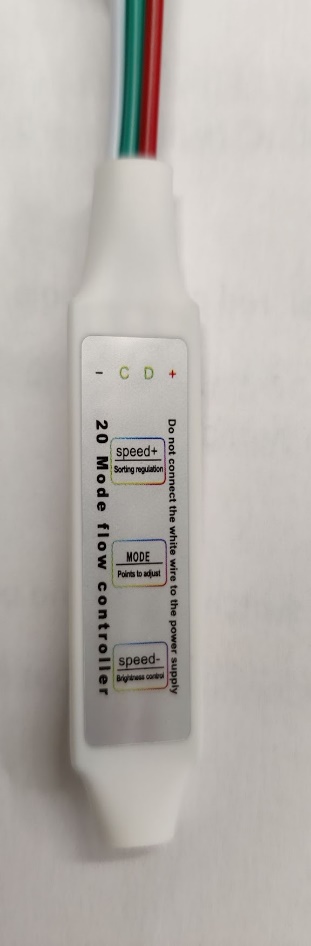 Натисніть та зафіксуйте кнопку MODE на 2 сек. Після включення стрічки, кнопками SPEED+ та SPEED-  встановіть необхідну кількість пікселів. Максимально 2048 пікселів. Для виходу нажміть короткочасно кнопку MODE.Натисніть та зафіксуйте кнопку SPEED+ на 2 сек. Після включення стрічки короткочасно нажимаючи цю ж саму клавішу встановіть необхідну яскравість. (всього 10 рівнів, мінімальна - світиться один сегмент, максимальна - 10 сегментів).Для виходу натисніть короткочасно кнопку MODE.Для включення роботи контролера зі стрічкою включіть вимикач, який з’єднує проводи білого кольору. Включення стрічки відбувається плавно від першого сегменту до останнього.Натискаючи короткочасно кнопку MODE виберіть необхідний динамічний сценарій (всього 20).Натискаючи короткочасно кнопки SPEED+ та SPEED- встановіть необхідну швидкість роботи динамічного сценарію.Для вимикання роботи контролера та стрічки вимкніть перемикач з проводами білого кольору. Відключення стрічки відбувається плавно від останного сегменту до першого.Для повного виключення контролера та стрічки відключіть напругу від блока живлення.ВАЖЛИВО: Контролер можна використовувати зі стрічками з живленням +12VDC. Не підключайте таку стрічку до блока живлення +24VDC!